Информационный день.12 марта 2020 года в селе Средние Карамалы прошел информационный день. Мероприятие началось с вручения юбилейных медалей 75 лет Победы». Заместитель главы администрации муниципального района Ермекеевский район РБ Головина Татьяна Николаевна в торжественной обстановке вручила юбилейные медали 13 труженикам тыла.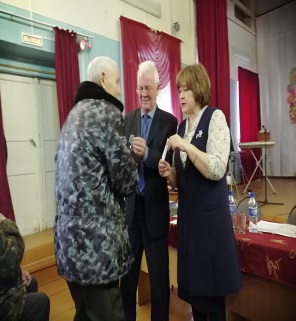 